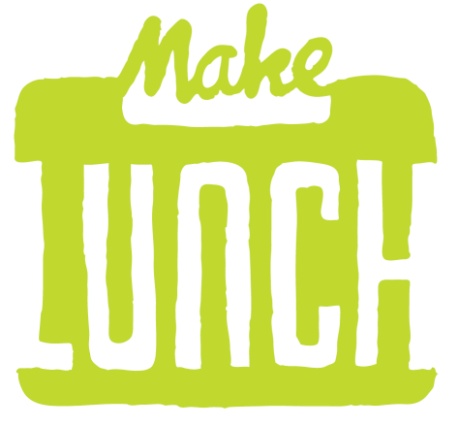 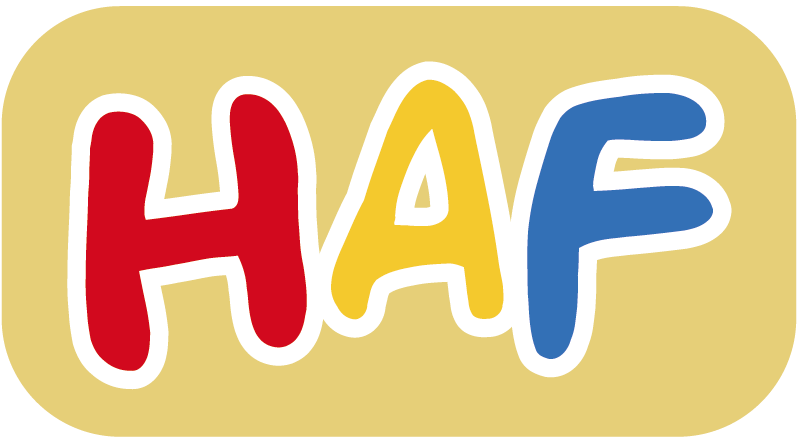 You are invited!When:  Wednesdays 2nd, 9th, 16th, 23rd, 30th August 2023     Find us on Facebook at MakeLunch Warwick.      Booking is essential with valbrant@sky.com 07804 863836Time:    11.30am – 1.15pmWhere: Chase Meadow Community Centre, Narrowhall Road, Chase Meadow,	    Warwick CV34 6BT  www.chasemeadowcc.co.uk Make Lunch is a national initiative responding to parents struggling on tight budgets and aims to fill the holiday hunger gap!  Register with us on arrival, and quote your child’s HAF number, if eligible, when booking. We are open to families from across Warwick and our sessions include craft, games, lots of fun and a free hot and healthy lunch!  Organised by an accredited volunteer team from St Michael’s Church www.stmichaels-budbrooke.org.uk The HAF (Holiday Activities & Food) programme is provided with new government money for the enrichment of families with children who normally have benefits-related free school meals.  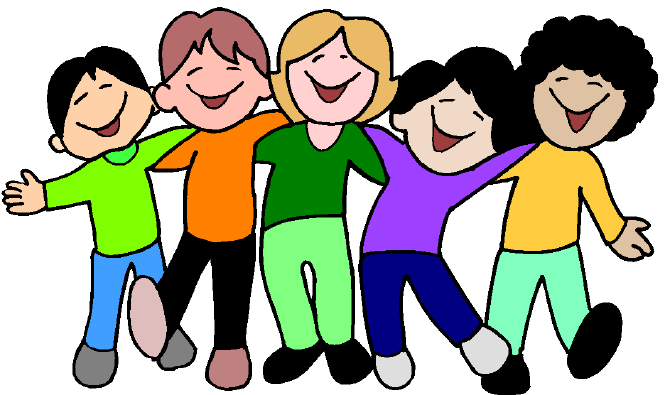 